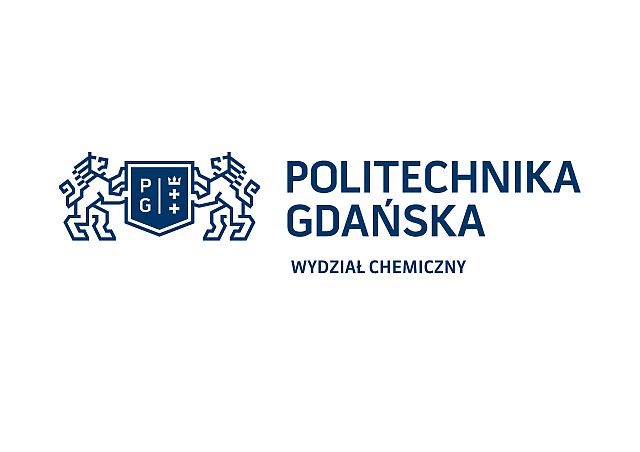 	KATEDRA  ELEKTROCHEMII, KOROZJI I INŻYNIERII MATERIAŁOWEJFORMULARZ ZGŁOSZENIOWY   nr ……… / 2017	numer nadaje Ośrodek Szkoleniowyna kurs personelu ochrony katodowej:  poziom 1 / poziom 2 (niepotrzebne skreślić)w sektorze zastosowań: Konstrukcje metalowe podziemne i zanurzonezgodnie z normą: PN-EN 15257 Ochrona katodowa – Poziomy kompetencji 
i certyfikacja personelu ochrony katodowejData: .....................................	Podpis: .....................................Dane  osoboweDane  osoboweNazwiskoImionaData i miejsce urodzeniaKod pocztowy, miejscowość ulica, nr domu/mieszkaniaPESELtel./fax/ tel. komórkowye-mailDane do faktury VATDane do faktury VATNazwaKod pocztowy, miejscowośćulica, nr domu/mieszkaniaNIP